P May 2019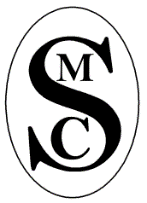  May 2019 May 2019 May 2019 May 2019Weekly Events: Maneuvers & Billiards: Daily | Fiber Arts, Crocheting, Knitting: Tues 1pm, Sassy Steps M-F 9:00AM Rook: Tues 12pm |Canasta: Wed 12pm |Pinochle: Thurs 12pm | Kings Corners Wed 1pmShuffleboard/horseshoes/pool tournaments begin at 9:30 am; you must be signed up by 9:15am to qualify to play. Events/Dates/Programs/Sponsors are subject to change.                                                                                                          Effective May 1, 2019Weekly Events: Maneuvers & Billiards: Daily | Fiber Arts, Crocheting, Knitting: Tues 1pm, Sassy Steps M-F 9:00AM Rook: Tues 12pm |Canasta: Wed 12pm |Pinochle: Thurs 12pm | Kings Corners Wed 1pmShuffleboard/horseshoes/pool tournaments begin at 9:30 am; you must be signed up by 9:15am to qualify to play. Events/Dates/Programs/Sponsors are subject to change.                                                                                                          Effective May 1, 2019Weekly Events: Maneuvers & Billiards: Daily | Fiber Arts, Crocheting, Knitting: Tues 1pm, Sassy Steps M-F 9:00AM Rook: Tues 12pm |Canasta: Wed 12pm |Pinochle: Thurs 12pm | Kings Corners Wed 1pmShuffleboard/horseshoes/pool tournaments begin at 9:30 am; you must be signed up by 9:15am to qualify to play. Events/Dates/Programs/Sponsors are subject to change.                                                                                                          Effective May 1, 2019Weekly Events: Maneuvers & Billiards: Daily | Fiber Arts, Crocheting, Knitting: Tues 1pm, Sassy Steps M-F 9:00AM Rook: Tues 12pm |Canasta: Wed 12pm |Pinochle: Thurs 12pm | Kings Corners Wed 1pmShuffleboard/horseshoes/pool tournaments begin at 9:30 am; you must be signed up by 9:15am to qualify to play. Events/Dates/Programs/Sponsors are subject to change.                                                                                                          Effective May 1, 2019Weekly Events: Maneuvers & Billiards: Daily | Fiber Arts, Crocheting, Knitting: Tues 1pm, Sassy Steps M-F 9:00AM Rook: Tues 12pm |Canasta: Wed 12pm |Pinochle: Thurs 12pm | Kings Corners Wed 1pmShuffleboard/horseshoes/pool tournaments begin at 9:30 am; you must be signed up by 9:15am to qualify to play. Events/Dates/Programs/Sponsors are subject to change.                                                                                                          Effective May 1, 2019MondayTuesdayWednesdayThursdayFriday19:00 BP Starr Regional10:00 Bingo/ Eagle Home Care11:20 Lunch w/Friends**Athens Place**2:00 Yoga4:00 Pickleball (AMS)29:00 Nature Study11:20 Lunch w/Bateman12:00 Wii Bowling3:00 Chess Club39:30 Jewelry Class9:30 Grief and Support 9:30 Dance/Jam Session
11:20 Lunch w/Bateman11:30 Yoga
7:00 Friday Night DanceMembers--Free Coffee610:00 Bingo/Caris11:20 Lunch w/Friends: Caris2:00 Yoga7:00 Band/Dance at Country Eagle****Finger Foods****79:00 BP/Guardian Health Care9:00 Coloring with Diane9:00 Quilting10:00 Choir at Athens Place11:20 Lunch w/Friends**Ascension Life Church**8
10:00 Bingo/Athens Lutheran11.20 Lunch w/Friends** Athens Lutheran Church**2:00 Yoga 
4:00 Pickleball (AMS)99:00 Sassy Steppers9:30 Single Shuffleboard11:20 Lunch w/Bateman3:00 Chess Club109:30 Grief and Support11:20 Lunch w/Bateman
11:30 NO YOGA 7:00 Friday Night Dance13 10:00 Bingo-Center11:20 Lunch w/Friends**Mount Verd**2:00 Yoga7:00 Band/Dance**Covered Dish**149:00 BP/Starr Regional9:00 Coloring with Diane9:00 Quilting10:00 Choir11:20 Lunch w/Friends/**Marshall Hill Church**1510:00 Bingo/Amedysis 11:20 Lunch w/Friends**Starr Regional Hospital**2:00 Yoga 
4:00 Pickleball (AMS)169:00 Art Class9:00 The Ready’s * Sign Up Only9:30 Pool Tournament11:20 Lunch w/Bateman12:00 Wii Bowling3:00 Chess Club6:00 Art Class179:00 Crafts with Vonda9:30 Grief and Support9:30 Horseshoes9:30 Dance/Jam Session 11:20 Lunch w/Bateman
11:30 Yoga 7:00 Friday Night Dance* MondayTuesWednesdayThursdayFriday209:00 Smiles 60 Dental Program10:00 Bingo-WAC Care11:20 Lunch w/Friends**Center**2:00 Yoga7:00 Band /Dance219:00 BP/Center9:00 Coloring with Diane9:00 Quilting9:00 Sassy Steps – Walking 10:00 Choir11:20 Lunch w/Friends/ **King Audiology**229:00 Wellness Wednesday**Starr Regional Hospital**10:00 Bingo/Etowah Healthcare11:20 Lunch w/Friends**Dominion Senior Living**2:00 Yoga 
4:00 Pickleball (AMS)2310:00 Beginner Tap Class11:20 Lunch w/Bateman12:00 Wii Bowling3:00 Chess Club249:30 Grief and Support9:30 Dance/Jam Session9:30 Double Shuffleboard 11:20 Lunch w/Bateman
11:30 Yoga 7:00 Friday Night Dance 27CLOSEDFOR MEMORIAL DAY7:00 Band /Dance289:00 BP/Center9:00 Coloring with Diane9:00 Quilting
10:00 Choir11:20 Lunch w/Friends/ ** **2910:00 Bingo/Athens Place11:20 Lunch w/Friends**Intrepid**2:00 Yoga 
4:00 Pickleball (AMS)309:30 Bingo with Friends-Center11:20 Lunch w/Bateman12:00 Wii Bowling3:00 Chess Club319:00 Crafts with Vonda9:30 Grief and Support9:30 Dance/Jam Session9:30 Cornhole11:20 Lunch w/Bateman
11:30 Yoga 7:00 Friday Night Dance 